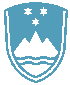 POROČILO O REDNEM INŠPEKCIJSKEM PREGLEDU NAPRAVE, KI LAHKO POVZROČI ONESNAŽEVANJE OKOLJA VEČJEGA OBSEGAZavezanec:		 SIJ Metal Ravne d.o.o.,  Koroška cesta 14., 2390 Ravne na KoroškemNaprava / lokacija:  	Koroška cesta 14, 2390 Ravne na KoroškemDatum pregleda:  	15. 12. 2021Okoljevarstveno dovoljenje (OVD) številka:35407-116/2006-17  (30. 6. 2010) s spremembamiUsklajenost z OVD:       NEZaključki / naslednje aktivnosti:V letu 2021 je bila na  napravi izvedena večja rekonstrukcija: stara filtrirna naprava za izpuste snovi v zrak je bila nadomeščena z novo filtrirno napravo, ki se nahaja na drugi lokaciji ( ne več na strehi hale ). Preklop delovanja je bil izveden jeseni 2020. V tem času je še prihajalo do povečanih emisij hrupa v okolje. Naprava še nima uporabnega dovoljenja, posledično tudi prve meritve hrupa v okolje še niso bile izvedene. Tehnične meritve še izkazujejo prekomerne emisije hrupa v okolju v nočnem času. Emisije snovi v vodo so pod nadzorom in ne predstavljajo večjih obremenitev za okolje.Z odpadki ravnajo odgovorno; vsi podatki so vneseni v aplikacijo, imajo Načrt ravnanja z odpadki, za pošiljanje nevarnega odpadka preko meje pa  vsako leto pridobijo soglasje.